Заявитель:_______________________________________(фамилия, имя, отчество, дата рождения,__________________________________данные документа, удостоверяющего личность)_________________________________________________местожительства, (телефон, факс,_________________________________________________адрес электронной почты указываются по желанию заявителя)Заявлениеоб изменении условий, послуживших основанием дляпринятия граждан на учет в качестве нуждающихся в жилых помещенияхДата __________________	Я,______________________________________________________________, (фамилия, имя, отчество гражданина, состоящего на учете нуждающихся)состою на учете граждан в качестве нуждающихся в жилых помещениях по категории _____________________, с "____" _____________, с составом семьи__________________(чел.).	С даты постановки на учет граждан в качестве нуждающихся в жилых помещениях изменились следующие обстоятельства, послужившие основанием принятия на учет в качестве нуждающихся:_____________________________________________________________________________(указываются обстоятельства, данные документов,_____________________________________________________________________________подтверждающие обстоятельства)__________________________________________________________________________________________________________________________________________________________	Внести изменения в данные учета в части ________________________________________________________________________________________________________________(указывается характер изменений, реквизиты документа,на основании которого вносятся изменения)_____________________________________________________________________________(при наличии оснований указывается о переводе в списки_____________________________________________________________________________очередности соответствующей категории)	Подписи заявителя и членов семьи заявителя:	1. ____________________________ __________________________________(подпись) (расшифровка подписи)	2. ____________________________ __________________________________(подпись) (расшифровка подписи)	3. ____________________________ __________________________________(подпись) (расшифровка подписи)	4. ____________________________ __________________________________(подпись) (расшифровка подписи)	Личность заявителя установлена, подлинность подписи заявителя и членов его семьи удостоверяю	Подпись должностного лица, уполномоченного на прием документов_________________ /ФИО/ ___________(должность)_____________ (подпись)	Дата _________ вх. № ___________Результат муниципальной услуги прошу выдать (направить) в мой адрес следующим способом: Результат муниципальной услуги прошу выдать (направить) в мой адрес следующим способом:  Почтой на адрес: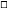 _________________________ При личном обращенииВ МФЦ